ASSOCIATION SPORTIVE - COLLEGE GILBERT DRU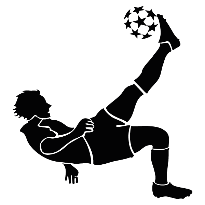 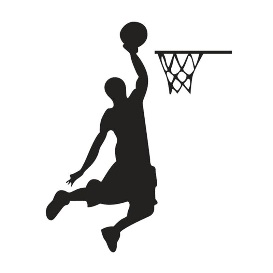 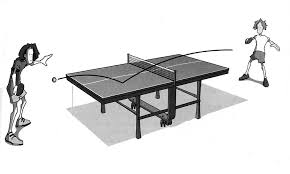 EN RAISON DU PROTOCOLE SANITAIRE, LES HORAIRES POURRONT ETRE ADAPTES AFIN DE CREER DES GROUPES A EFFECTIF REDUITLes compétitions ont lieu dans les collèges du secteur et sont encadrées par les Professeurs d’EPS. Un calendrier est remis aux élèves. Le coût des déplacements est pris en charge par l’Association Sportive. Les horaires sont alors modifiés.POUR VOUS INSCRIRE :Un chèque à l’ordre : « Association Sportive du collège G.Dru »  ou en espèces :* 30 euros ou 40 euros pour la natation (inscription + 1 T-Shirt)Les autorisations parentales (jointes au verso) remplies et signéesLa charte de l’AS signée par l’élève et les parentsLes inscriptions auront lieu les mercredi  16 septembre  de12h à 13h et mercredi 23 septembre à 13h au collège. Le début des activités aura lieu le mercredi 23 septembre et vendredi 25 septembre pour le cardio. La natation débutera le 30 septembre.L’élève qui ne sera pas en règle avec son inscription aux vacances de Toussaint ne sera plus accepté à l’AS et ce, jusqu’à sa régularisation.AUTORISATIONS PARENTALESJe, soussigné(e) ……………………………………………………., père, mère, tuteur légal (1) de l’enfant …………………………………………………………………………. né(e) le…………………………. et inscrit en classe de …………………….. au collège Gilbert DRU, Autorise mon fils, ma fille (1) à participer aux activités de l’Association Sportive du collège Gilbert DRU dans l’activité …………………………………J’autorise, je n’autorise pas (1) mon fils, ma fille à participer à une vente d’objets décidée et organisée par l’association pour améliorer son fonctionnement.J’autorise, je n’autorise pas (1) mon fils, ma fille à quitter par ses propres moyens le lieu d’entrainement en fin d’activité Lors du retour de compétition, j’autorise, je n’autorise pas (1) mon fils, ma fille à quitter le groupe à la station de métro, tramway, bus, proche de son domicile.(Rayer la mention inutile)						Signature des parents	CHARTE DE L’ASSOCIATION SPORTIVEEn m’inscrivant à l’AS, je m’engage :A venir à toutes les séances, à être ponctuel et à prévenir en cas d’absence exceptionnelleA être en tenue de sport pour la pratique des activités (t-shirt, short ou survêtement, chaussures de sport)A respecter les consignes des professeurs et le matériel utiliséA donner une bonne image du collège Gilbert Dru lors des rencontres sportivesA participer activement à la vie de l’ASSignature des parents					Signature de l’élèveRENSEIGNEMENTS COMPLEMENTAIRES EN CAS D’URGENCE :N° de téléphone : 1/……………………………………………………………    2/ ……………………………………………………………………..Mail : ……………………………………………………………………………………………        (Pour vous informer des absences de votre enfant aux séances d’AS, des annulations exceptionnelles, des dates de compétitions, etc.)ACTIVITESJOURS ET HORAIRES D’ENTRAINEMENTLIEUXBASKETMercredi de 13h à15h30Gymnase Tony Bertrand – Départ 13 h du collège avec le  professeur d’EPSFOOTMercredi de 13 h à 15hCollègeTENNIS DE TABLEMercredi de 13h à 15 hOu  si effectif importantGroupe 1 de 13h à 14h30 Groupe 2 de 14h30 à 16hCollègeNATATIONMercrediGroupe 1 : 6è et 5è  de 14h à 15hGroupe 2 : 4è et 3è de 15h à 16h Piscine CharialDéplacements en autonomieCARDIO TRAININGLundi et / ou Vendredi De 12h30 à 13h20Collège